Publicado en Madrid el 12/04/2016 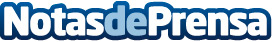 Nace la nueva web de ideas para despedidas de soltera, portal con despedidas en toda EspañaCelebrar despedidas de solteros se ha convertido en mucho más que en salir de noche o cenar. Hoy queremos que sea una fiesta por todo lo alto, diferente a las demás y que grave en la mente un recuerdo que perdure durante mucho tiempo. Por eso, en la nueva web de despedidas, se pueden encontrar los mejores planes para una despedida en cualquier lugar de EspañaDatos de contacto:Equipo Ideas Despedidas SolteraCalle Viriato, 2 1ª Planta Oficina 9.914 347 282Nota de prensa publicada en: https://www.notasdeprensa.es/nace-la-nueva-web-de-ideas-para-despedidas-de Categorias: Sociedad Madrid Entretenimiento http://www.notasdeprensa.es